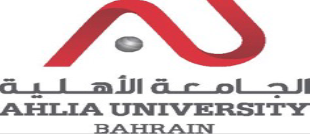 College of Information TechnologyDepartment of Information TechnologyCOURSE SYLLABUS/ SPECIFICATIONCourse Code & Title: 		ITCS 435 - Database Administration IIWeight: 				(2-2-3)Prerequisite:				ITCS 336NQF Level Allocated: 		Level 8  Description:	This course provides students with critical knowledge and advanced training on diagnostic resources, globalization support, managing resources, flashback databases and recovering from user errors.  It also provides details on maintaining and management of memory as well as automating tasks with the scheduler.Objective:To diagnose and repair data failures with Flashback technology.To manage space and optimize database storage in response to growing space requirements.To monitor and manage major database components, including memory, performance and resources.To secure the availability of Oracle database through appropriate backup and recovery strategies.To automate DBA tasks with the scheduler.Semester:	Instructor: Office Telephone:	Email (s): 
Intended Learning Outcomes (ILOs):Course Structure (Outline)Teaching Materials:Assessments:NQF Notional Hours / Credits:    120 notional hours/ 12 NQF credit Knowledge and UnderstandingKnowledge and UnderstandingNQF Descriptor/ LevelA1Concepts and Theories: Recognize critical concepts and principles of the most important responsibilities a DBA has, like: performing backup and recovery as well as automating tasks via the scheduler.Knowledge: theoretical understanding[Level 8]A2Contemporary Trends, Problems and Research: N/AA3Professional Responsibility: N/ASubject-specific SkillsSubject-specific SkillsNQF Descriptor/ LevelB1Problem Solving: Show ability to manage and optimize database storage, diagnose and repair data failure, perform backup and data recovery as well as use the scheduler to automate different tasks.Knowledge: Practical Application [Level 8] Skills: Communication, ICT & Numeracy[Level 8]B2Modeling and Design: N/AB3Application of Methods and Tools: Apply specialized tools while monitoring, diagnosing and securing Oracle database; such as Recovery Manager (RMAN) command-line and enterprise manager, Data Recovery Advisor (DRA) and Automatic Diagnostic Repository (ODR).Knowledge: Practical Application [Level 8] Skills: Communication,ICT & Numeracy [Level 8]Critical-Thinking SkillsCritical-Thinking SkillsNQF Descriptor/ LevelC1Analytic skills: Critically evaluate the various tools of configuring, managing, monitoring, diagnosing and securing an Oracle database and choose the appropriate tools for a given situation.Generic Problem Solving& Analytical skills[Level 8]C2Synthetic:N/AC3Creative Thinking and innovation: N/AGeneral and Transferable Skills (other skills relevant to employability and personal development)General and Transferable Skills (other skills relevant to employability and personal development)NQF Descriptor/ LevelD1Communication: The ability to express and communicate critical ideas related to data base administration in oral and written form.Communication, ICT and Numeracy Skills[Level 8]D2Teamwork and Leadership: N/AD3Organizational and Developmental Skills: Demonstrate ability to organize ideas and effectively allocate time in a given assignment.Competence: Autonomy, Responsibility andContext [Level 8]D4Ethics and Social Responsibility: N/AWeek 	Hours 	 	Hours 	ILOsUnit/Module or Topic TitleTeaching MethodAssessmentMethodWeekLec.LabILOsUnit/Module or Topic TitleTeaching MethodAssessmentMethod122A1Introduction and   syllabus distribution.Lecture222A1, B1, B3Core Concepts and Tools of the Oracle DatabaseConfiguring	forRecoverabilityLecture/ Class Discussion/ In-Lab Supervised WorkIn-Lab Exercises322A1, B1, B3Using	the	RMAN Recovery CatalogConfiguring Backup SettingsLecture/ Class Discussion/ In-Lab Supervised WorkIn-Lab Exercises/ Quiz1422A1, B1, B3, C1Creating Backups with RMANRestore  and  Recovery TaskLecture/ Class Discussion/ In-Lab Supervised WorkIn-Lab Exercises522A1, B1, B3, C1, D1, D3Using RMAN	to Perform RecoveryMonitoring and Tuning RMANLecture/ Class Discussion/ In-Lab Supervised WorkIn-Lab Exercises/ Assignment 1622A1, B1, B3, C1Diagnosing the DatabaseLecture/ ClassDiscussion/ In-LabSupervised WorkIn-Lab Exercises722A1, B1,B3Using Flashback Technology ILecture/ Class Discussion/ In-Lab Supervised WorkIn-Lab Exercises822A1, B1, B3Using Flashback Technology IILecture/ ClassDiscussion/ In-LabSupervised WorkIn-Lab Exercises9922B1, B3, C1Performing  Flashback DatabaseLecture/ ClassDiscussion/ In-LabSupervised WorkLab Test101022A1, B1, B3, C1Managing MemoryManaging	DatabasePerformanceLecture/ ClassDiscussion/ In-LabSupervised WorkIn-Lab Exercises111122A1, B1, B3, C1ManagingPerformance  by  SQL TuningManaging ResourcesLecture/ Class Discussion/ In-Lab Supervised WorkIn-Lab Exercises/ Quiz 2121222A1, B1, B3, C1Automating Tasks with the SchedulerLecture/ ClassDiscussion/ In-LabSupervised WorkIn-Lab Exercises13-1413-1444A1, B1, B3, C1, D1, D3Managing	Space	inBlocksManaging	Space	inSegmentsManaging	Space	for the DatabaseLecture/ Class Discussion/ In-Lab Supervised WorkIn-Lab Exercises/ Assignment 2151522A1, B1, B3, C1Duplicating a DatabaseLecture/ ClassDiscussion/ In-LabSupervised WorkIn-Lab Exercises16162-A1,B1,C1All TopicsFinal ExamTextbook(s):Oracle Database 11g Database AdministrationHandout(s):Oracle Learning Library available through:http://www.oracle.com/technetwork/tutorials/index.htmlAvailable on Moodle i.e. http://www.ahlia.edu.bh/moodleReference(s):Gehani N. and Annamalai M.(2013) The Database Book – Principles and Practice using the Oracle Database System, Universities Press.Greenwald R., Stackowiak R. and Sterns J. (2007) Oracle Essentials: OracleDatabase 11g, Fourth Edition, O’Reilly Media.Website: http://www.oracle.comType ofAssessmentDescriptionILOsWeightingAssignmentsThe students will be given 2 research based assignments each worth 10 marks and their total will be considered at the end.A1, B1, C1, D1, D320%QuizzesThe purpose of the quiz is to assess the students’ knowledge and understanding of the topics covered in the course like managing and optimizing database storage, diagnosing and repairing data failure, Performing backup and recovery as well as automating tasks via the scheduler. Students will be given two quizzes, each one is 30 minutes, and the best one will be considered.A1, B1, C110%Lab TestThe knowledge and practical skills of students will be evaluated throughout practical test that will be of 90 minutes.  It will cover topics discussed in the first 9 weeks.B1, B3, C130%Final ExamThe final exam is comprehensive and will be of two hours duration. It will consist of multiple choice questions, fill in the blank, short-answer and few essay questions.A1, B1, C140%In-Lab ExercisesEach of the In-Lab exercises consists of a set of practical tasks to be carried by the students during lab time and that will help in evaluating hands-on capability of the students.B1, B3, C1FormativeOverall100%AdmissionsAdmissionsMinimum number of students5Maximum number of students20
Ahlia University values academic integrity. Therefore, all students must understand the meaning and consequences of cheating, plagiarism and other academic offences under the Code of Student Conduct and Disciplinary Procedures (see www.ahlia.edu.bh/integrity for more information).